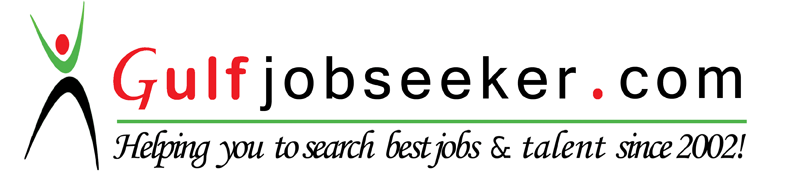 Contact HR Consultant for CV No: 341972E-mail: response@gulfjobseekers.comWebsite: http://www.gulfjobseeker.com/employer/cvdatabasepaid.php PROFILE SUMMARY A seasoned Banking professional passionate about customer service and relationship management in Banking, with 12 years and 10 months of experience in managing the Business Development / operations under Retail, CMS, Trade Finance, SME  and wholesale banking for one of the premier public sector Banks – Corporation Bank. Credit / Loan appraisal and sanction.Zonal Marketing Manager / Branch Head, set-up competent business development and Customer Service / relationship management teams that are an integral part of the organization.Quick learning and adoptability skills besides knowledge of statutory / regulatory requirementsExperience in varied geographies and marketsWith  the  aim  of  adding  immense  value  to  Banking / Financial Services industry,  I  seek  a suitable  role  befitting  my  multi-disciplinary  skills  and  industry experience. WORK EXPERIENCE 1. Corporation Bank, India 		15th December 2003 – 15th October 2016				Chief ManagerCareer path at Corporation BankJoined as Marketing Officer in Junior Management Grade. Promoted as Marketing Manager (Middle Management Grade) in April 2005, Senior Manager (Marketing) - in March 2008 and Chief Manager (Senior Management Grade) in February 2012.Positions helda) Chief Manager, Satara Branch 								           (July 2015 – October 2016)Chief Manager, Bagmane Tech Park Branch, Bangalore 						(May 2012 – June 2015)Role – Branch Head											Team Size – 20 Responsibilities Managing the Branch Business Development and operations including appraisal and sanction of credit proposalsManaging total business of INR 5.00 BillionCustomer service and relationship maintenance to enhance the profit shareTeam management – Monitoring and mentoringb) Senior Manager (Retail, SME & Hi-tech Delivery Channels) Mumbai 					 (Mar 2008 – Apr 2012)Role – Zonal Marketing Manager, Greater Mumbai Zone							Team Size – 12 Responsibilities Studying the requirements and analysing the needs of the Corporates, SMEs, Financial Institutions and other Retail Groups along with the Business Development Team & Branch heads and designing the customized offerings to them according to the prevalent laws and Banking practices.New product launchesRegular Clientele and other Business partners’ interaction in maximizing customer satisfaction and improving the product offeringBuilding and leading the Business development team besides monitoring and mentoringPreparation of Marketing Plan and executing the strategy formulated in achieving the desired business goalsc) Manager – CMS, Bangalore 								        (April 2005 – February 2008)Role – Branch Head (Cash Management Services)								Team Size - 10Responsibilities Building and leading the Branch team that is involved in finding, binding and minding the Corporates, SMEs, Insurance Companies & other Financial Institutions for CMS.Studying the requirements and analysing the needs of the clients for CMS and designing the customized offerings.Regular Clientele interaction in maximizing customer satisfaction and customer value.Achievement of the Branch business targetd) Marketing Officer – CMS (Coimbatore) 							(December 2003 – March 2005)Role – Officer (Business Development - CMS)						ResponsibilitiesMember of the CMS business development team of Coimbatore Branch Finding, binding and minding of clients. Achieving the individual targets and supporting the team in achieving the overall target of the branch.EDUCATION September 2002	: Masters in Business Administration (MBA) Thiagarajar School of Management, Madurai Kamaraj University, Madurai, India June 2000		: Bachelor of Engineering (BE) Mepco Schlenk Engineering College, Madurai Kamaraj University, Madurai, IndiaCERTIFICATIONS /AWARDS/ TRAINING PG Diploma in Software Marketing (PGDSM) awarded by Pondicherry University, India Management Development programme (MDP) from Indian Institute of Management (IIM), Indore Training on Real Time Gross Settlement (RTGS) processTraining on Small & Medium Enterprises (SME) credit appraisalSeveral Management Recognition Awards at Corporation Bank for best performance Trained and served with junior National Cadet Corps (NCC) – Air wing as Flight Sergeant LANGUAGES  English, Hindi, Tamil, Kannada (Fluent)  Telugu, Malayalam (Basic) 	 	 	 	 	 	 	 	 	References available on Request